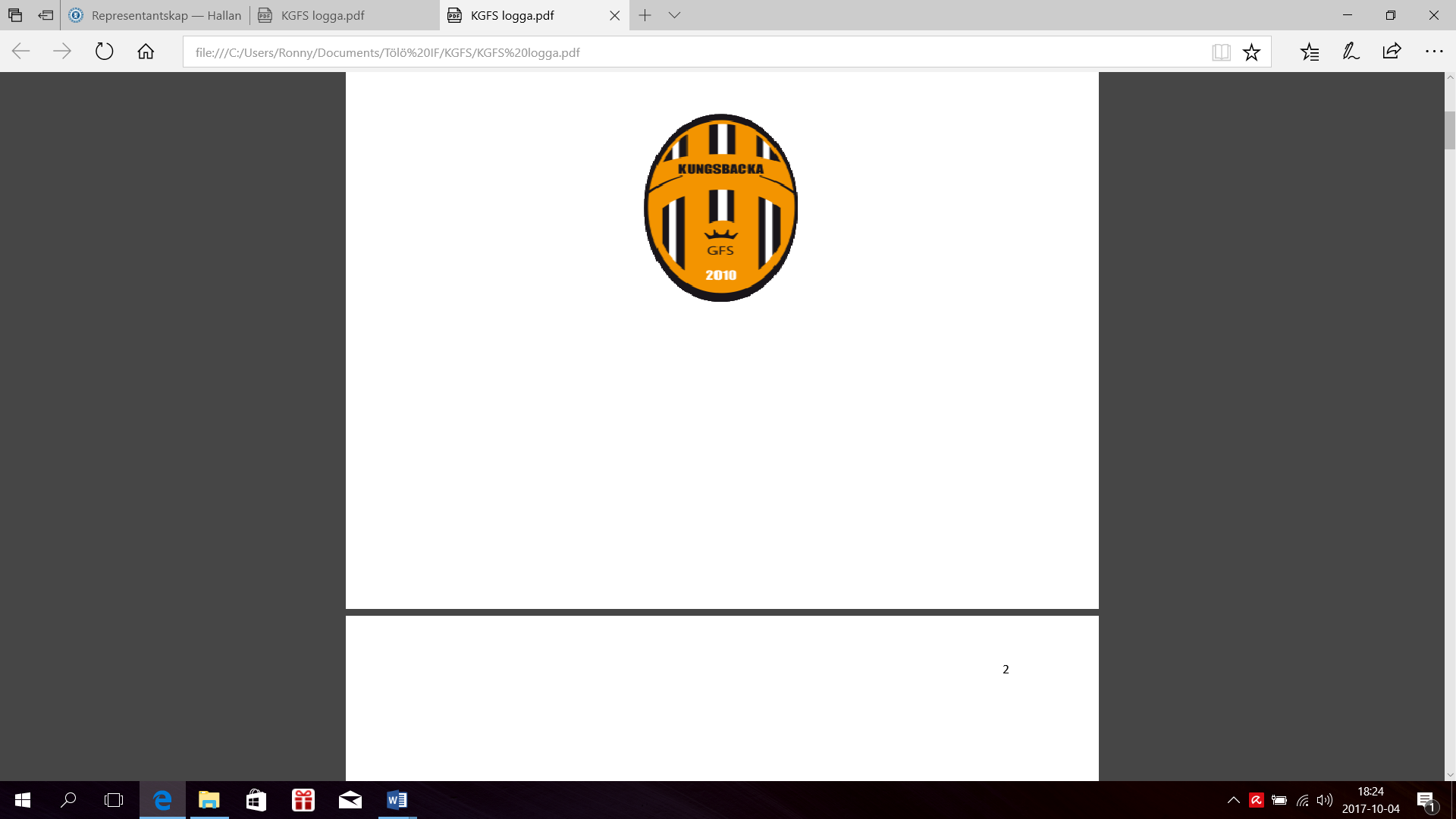 KUNGSBACKALEKEN 2021

KGFS har beslutat att även ställa in sammandraget i Lerkil IF den 12 – 13 juni.
Vi har beaktat de förändringar som SvFF förvarnat om från 1 juni.

Vi förutsätter att det går att genomföra höstens program.  
Kungsbacka IF 	vecka 35, 4-5 september.
Tölö IF 		vecka 36, 11-12 september.
Onsala BK 		vecka 38, 25-26 september.
Frillesås IF 		vecka 39, 2-3 oktober.

KGFS bjuder in till dessa sammandrag. 
Anmälan till de fyra sammandragen görs endast föreningsvis på bifogat
anmälningsdokument, som skickas till Kungsbackaleken@hotmail.com 
senast 18 juni 2021.Lagen spelar 3 – 4 matcher per tillfälle och endast en av dagarna.  
Spelschema skickas i god tid från respektive arrangör. Pojkar och flickor födda 2012 och 2013, spelar 5 mot 5.
Pojkar och flickor födda 2014 spelar 3 mot 3.
Obligatorisk informationsträff för varje lags ledare (minst 1 st närvarande) kommer hållas i Kungsbacka IFs klubbstuga den 12 augusti 
kl. 18.00 – 19.00	3 mot 3	P/F 2014
kl. 19.00 – 20.00	5 mot 5	P/F 2012-2013

Ledningsgruppen för Kungsbackaleken: 
Lars Juviken  	0706-204599
Håkan Ågren  	0760-833812
Jonas Lansing  	0706-938587
